                   Урок по математике в 3 классеТема урока: “Сочетательное свойство умножения».Ханнанова Венера Данифовна, учитель начальных классовМБОУ «Гимназия г. Азнакаево» РТРаботая по УМК «Начальная школа XXI века», усиливаю внимание к творческой деятельности учащихся, которая включает инициативу и самостоятельность каждого обучающегося. Это достигается применением в методике обучения «скрытых» образцов, преобладанием заданий проблемного характера, наличием системы специальных творческих заданий. Это наглядно можно продемонстрировать на уроках математики.    Цели. Познакомить детей с сочетательным свойством умножения и его формулировкой; развивать умение устанавливать сравнения; воспитывать сообразительность и самостоятельность. Оборудование. Учебник (Рудницкая В.Н., Юдачёва Т.В.  Математика. 3 класс- М.: «Вентана-Граф, 2013г.),  «Рабочая тетрадь №1», карточки, таблицы.Ход урокаI. Организационный момент.Долгожданный дан звонок.Начинается урок.Ножки вместе, спинки ровноИ к уроку всё готово.II. Устный счёт. - Сегодня на уроке мы будем путешествовать по городам математической страны.1.- Первый город, который мы посетим, называется «Угадай-ка».2. Игра «Занимательные рамки».3. Логическая задача.На дереве сидело 4 синицы и 6 воробьев. 5 птиц улетело. Был ли среди них хотя бы один воробей?4. Задача в стихах.Вот и зима наступает…Белка орехи себе запасает.10 раз белка рвала их с куста,20 орехов в дупло принесла.Сделало дело – и дремлет сейчас.Сколько орехов несла каждый раз?III. Введение нового материала и его первичное закрепление.1. - Второй город, который мы посетим, называется  «Примеркин».Назовите числа при умножении. Вспомните сочетательное свойство сложения. Решите пример.(4х2)х5=8х5=40  Еще, каким способом можно решить этот пример?(4х2)х5=4х(2х5)=4х10=402.Работа по учебнику.- Рассмотрите рисунок стр. 36.Чем похожи и чем различаются выражения, записанные на табличках Волка и Зайца?Волк								Заяц(3х2)4=6х4=24						3х(2х4)=3х8=24Сравните выражения, сделайте вывод и попробуйте сформировать сочетательное свойство умножения. (Ответ детей)3. Чтение правила по учебнику стр.374. Устное решение примеров №147,  используя сочетательное свойство умножения.(5х2)х3 и 5х(2х3)(4х7)х5 и 4х(7х5) 5.Физкультминутка.Ритмическая игра «Счёт через 6»Улыбнулись, потянулись,Дружно вместе все присели,И назад за парты сели.IV. Работа над пройденным материалом.4х8		а		4х5		н5х6 		д		7х6		и3х7 		з		9х8		к9х4 		а		3х6		ч- Сейчас решим примеры. Под ответами расставьте буквы и расшифруйте название третьего города21	32	30	36	18	72	42	20з 	а 	д 	а 	ч 	к 	и 	н 1.  Город « Задачкин».Используя сочетательное свойство умножения, решим задачу №149. (Слабым ученикам раздаю карточку- помощницу)Решение задачи оформим в тетрадях.3х(3х6)=(3х3)х6=9х6=54 (л) -сокаОтвет:  сока2. Город « Тетрадкин».а) « Рабочая тетрадь №1» стр 31, №126 (работа в парах)6х8=               54:9=9х7=                28:78х8=                 56:7=б) №127 (фронтально)(12х8)х7=(10х4)х5=в) -В городе «Тетрадкин» есть остановка, угадайте 	х	 :          х            - Ответы:- магазин                  - аптека                    - библиотекаПравильно. Сейчас мы зайдем в продуктовой магазин. Чтобы стать хорошим продавцом и внимательным покупателем надо уметь считать.«Рабочая тетрадь» №128.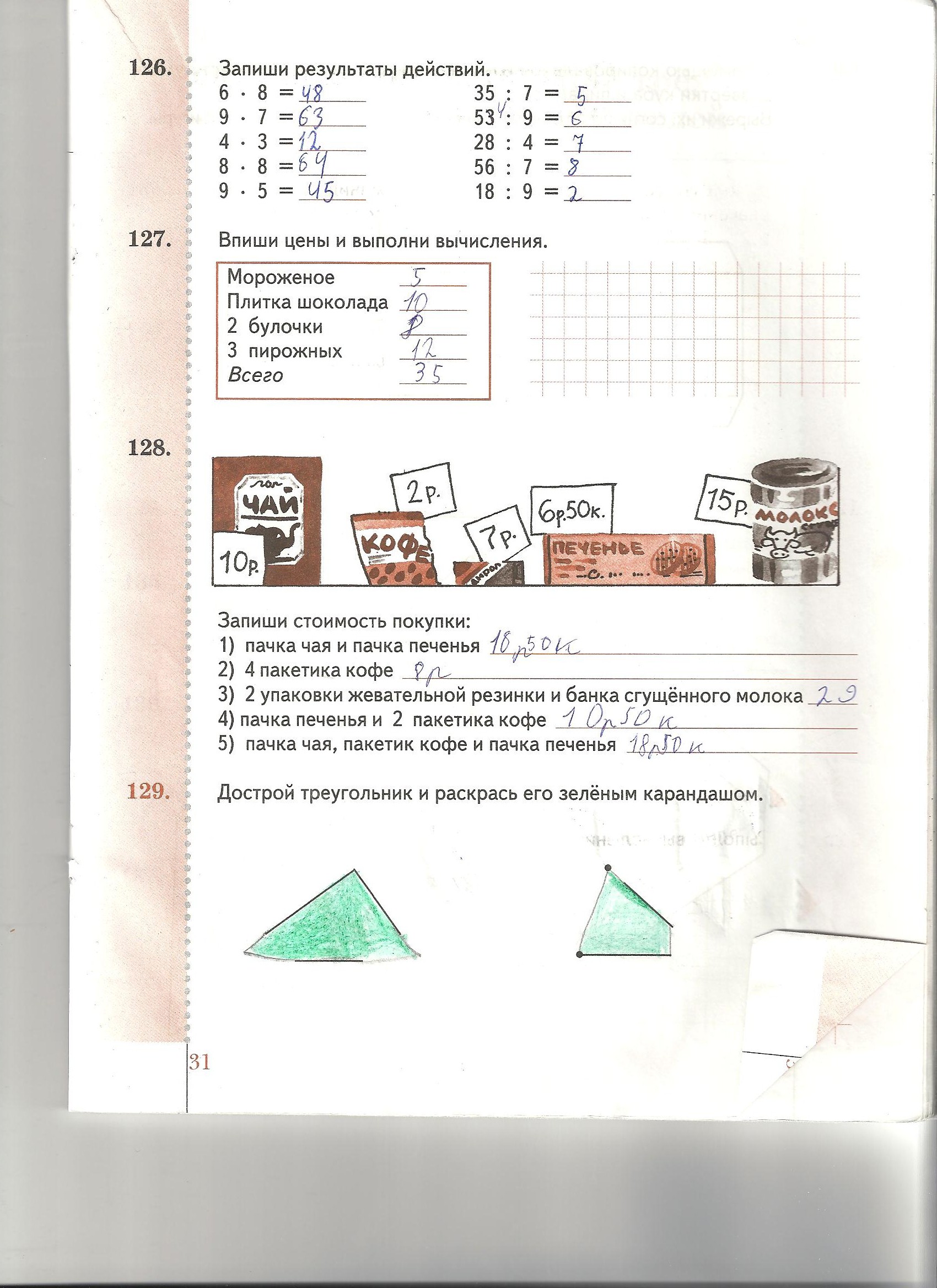  Запиши стоимость покупки:1)  пачка чая и пачка печенья----------------2) 4 пакетика кофе---------------3) пачка печенья и банка сгущённого молока-----------------Сосчитайте, сколько стоит ваша покупка?V.  Итог урока.- Что нового узнали на уроке?  Что понравилось?Наше путешествие закончено. Жители математической страны приготовили для вас необычное домашнее задание.«Реши и раскрась»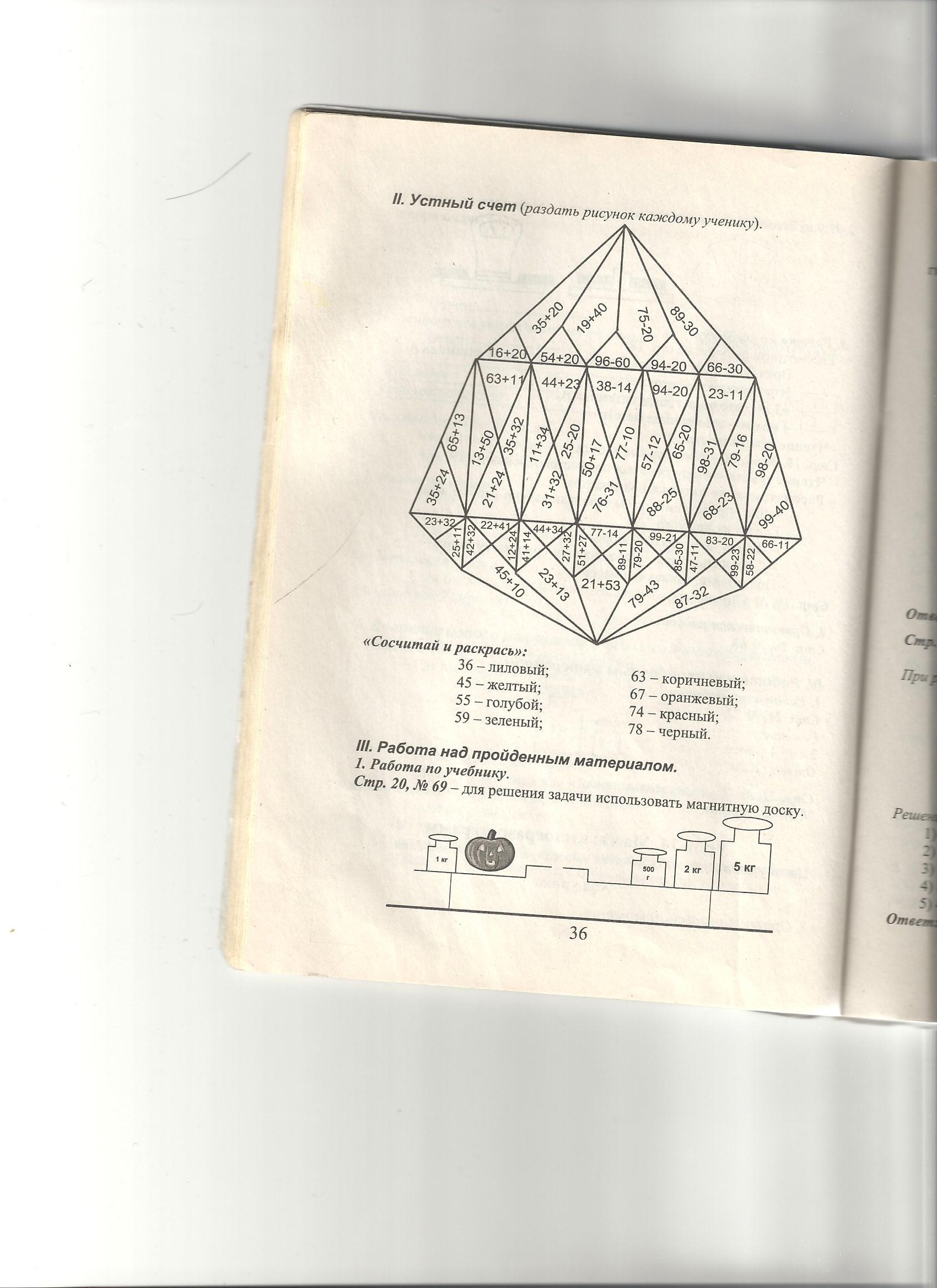 36 – лиловый                           63 - коричневый45 – желтый                             67 - оранжевый55-голубой                               74- красный59 – зеленый                             78 - черный